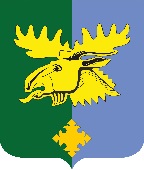 АДМИНИСТРАЦИЯ МУНИЦИПАЛЬНОГО ОБРАЗОВАНИЯ«ВАЖИНСКОЕ ГОРОДСКОЕ ПОСЕЛЕНИЕПОДПОРОЖСКОГО МУНИЦИПАЛЬНОГО РАЙОНА ЛЕНИНГРАДСКОЙ ОБЛАСТИ»ПОСТАНОВЛЕНИЕот 25 апреля 2023 года № 150О наделении статусом единой теплоснабжающей организации на территории муниципального образования «Важинское городское поселение Подпорожского муниципального района Ленинградской области»В целях социального обеспечения населения на территории муниципального образования «Важинское городское поселение», руководствуясь Федеральным законом от 06.10.2003 г. № 131-ФЗ «Об общих принципах организации местного самоуправления в Российской Федерации», в соответствии с Федеральным законом от 27.07.2010 г. № 190-ФЗ «О теплоснабжении»,  схемой теплоснабжения МО «Важинское городское поселение», утвержденной постановлением от 29.07.2020 № 191 «Об утверждении схемы теплоснабжения муниципального образования «Важинское городское поселение Подпорожского муниципального района Ленинградской области», принимая во внимание, что Общество с ограниченной ответственностью «Петербургтеплоэнерго» (далее – ООО «Петербургеплоэнерго») является, единственной теплоснабжающей организацией муниципального образования «Важинское городское поселение» Администрация муниципального образования «Важинское городское поселение Подпорожского муниципального района Ленинградской области»ПОСТАНОВЛЯЕТ:Определить ООО «Петербургеплоэнерго» единой теплоснабжающей организацией в границах МО «Важинское  городское поселение».Единой теплоснабжающей организации, владеющей на праве собственности или ином законном основании источниками тепловой энергии и (или) тепловыми сетями в системе теплоснабжения:2.1. заключать договоры поставки тепловой энергии (мощности) и (или) теплоносителя в отношении объема тепловой нагрузки, распределенной в соответствии со схемой теплоснабжения;2.2. заключать договоры оказания услуг по передаче тепловой энергии и (или) теплоносителя в объеме, необходимом для обеспечения теплоснабжения потребителей тепловой энергии с учетом потерь тепловой энергии, теплоносителя при их передаче.       3. Постановление от 17.12.2015 №433 «Об определении единой теплоснабжающей организации на территории муниципального образования «Важинское городское поселение» признать утратившим силу.4. Настоящее постановление вступает в силу со дня его официального опубликования.5. Контроль за исполнением настоящего постановления возложить на заместителя  Главы Администрации муниципального образования «Важинское городское поселение Подпорожского муниципального района Ленинградской области» Бараева В.А. Глава Администрации                                                                                          Р.А. Верещагин